Publicado en Sigüenza-Guadalajara el 17/05/2022 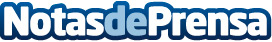 Este domingo, 22 de mayo, nueva visita teatralizada a la ciudad del DoncelLas próximas llegarán los días 5, 18 y 19 de junio. Las visitas teatralizadas se pueden reservar contactando con el teléfono de la Oficina de Turismo de Sigüenza: 949 34 70 07. La iniciativa turística incluye también títeres infantiles y performances en las calles. La propuesta tiene el IX Centenario de la Reconquista de Sigüenza como telón argumental de fondoDatos de contacto:Javier Bravo606411053Nota de prensa publicada en: https://www.notasdeprensa.es/este-domingo-22-de-mayo-nueva-visita Categorias: Nacional Artes Visuales Artes Escénicas Historia Castilla La Mancha Entretenimiento Turismo Oficinas Patrimonio http://www.notasdeprensa.es